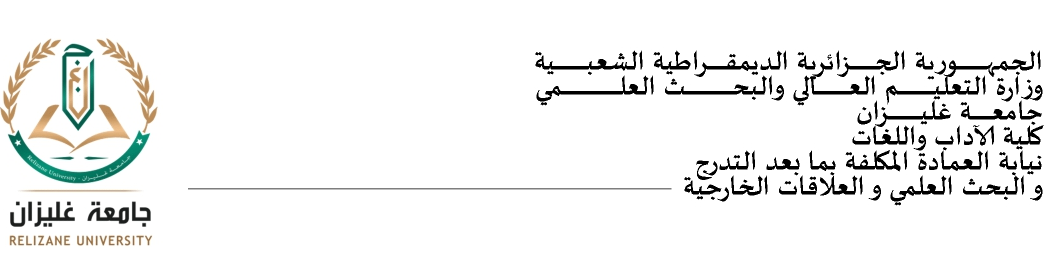 كلية: .........................                                                                                    مخبر: .......................قسم: .........................	تقرير تداريب تحسين المستوى بالخارج (أستاذ مساعد ب - أستاذ مساعد أ  وطالب دكتوراه )1 المعني(ة):اللقـب والاسم:…………………………………………………………………………………………………………………….الرتبـة:……………………………………………………………………………………………………………………………..التخصص:………………………………………………………………………………………………………………………..المدة الممنوحة:…………………………………………………………………………………………………………………2 تصريح شرفي:أصرح بأنني قمت بتكويـن وتحسين المستوى  لمـدة:ابتداء من: ……………………………………………………………………… إلى: ....................................................................................................بـــ:(*)...............................................................................................................................................................................................دولـة............................................................................................................................................................................................التقريــــر Le Rapport         ………………………………………………………………………………………………………………………………………………………………………………………………………………………………………………………………………………………………………………………………………………………………………………………………………………………………………………………………………………………………………………………………………………………………………………………………………………………………………………………………………………………………………………………………………………………………………………………………………………………………………………………………………………………………………………………………………………………………………………………………………………………………………………………………………………………………………………………………………………………………………………………………………………………………………………………………………………………………………………………………………………………………………………………………………………………………………………………………………………………………………………………………………………………………………………………………………………………………………………………………………………………………………………………………………………………………………………………………………………………………………………………………………………………………………………………………………………………………………………………………………………………………………………………………………………………………………………………………………………………………………………………………………………………………………………………………………………………………………………………………………………………………………………………إمضاء المعني(ة)                                                         إمضاء الهيئة المستقبلةملاحظــة :يعاد إلى المصلحة التقرير مؤشر عليه من قبل الهيئة المستقبلة، مقرر الاستفادة من تدريب تحسين المستوى بالخارج مؤشر عليه من قبل شرطة الحدود. ونسخة من جواز السفر